Pozvánka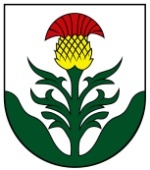 							V Hlbokom nad Váhom 9.3.2022V súlade s ustanovením § 13 odsek 4 písm. a) zákona č. 369/1990 Zb. o obecnom zriadení, zvolávam zasadnutie obecného zastupiteľstva, ktoré sa bude konať dňa 16.3.2022 streda o 15:00 hod. na Obecnom úrade v Hlbokom nad Váhom.PROGRAM: Otvorenie zasadnutia OZ.Určenie zapisovateľa a overovateľov zápisnice.Schválenie programu zasadnutia OZ.Voľba návrhovej, mandátovej a volebnej komisie.Kontrola uznesení. Interpelácia starostky. Správa o kontrolnej činnosti hlavného kontrolóra za rok 2021.VZN č. 1/2022 o podmienkach poskytovania sociálnych služieb, o určení sumy úhrady, spôsobe určenia úhrady a platenia úhrady za sociálnu službu – opatrovateľskú službu.Žiadosť p. Ľuboša Saláška o zatrubnenie miestneho vodného toku, na pozemku KN-C p.č. 2502, alebo odkúpenie jej časti. Zámer predaja pozemku KN-C p.č. 2502/2, vytvorenej geometrickým plánom č. 51046890-49/2021 geodétom Ing. Filipom Gaňom.Rôzne.Záver. Mgr. Karina Holešová,   starostka obce Hlboké nad Váhom